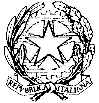 Ministero dell'IstruzioneUFFICIO SCOLASTICO REGIONALE PER LA CAMPANIASCUOLA SECONDARIA DI I GRADO TITO LIVIO LARGO FERRANDINA A CHIAIA 3 - 80121 NAPOLI (NA) Tel. 081400485  Fax. 081400485  - Codice Fiscale: 80033420631 Codice Meccanografico: NAMM04900VE-mail namm04900v@istruzione.itSchema riepilogativo delle situazioni gestite legate a rischi onlineRiepilogo casiScuola _______________________________                                  Anno Scolastico _____________Riepilogo casiScuola _______________________________                                  Anno Scolastico _____________Riepilogo casiScuola _______________________________                                  Anno Scolastico _____________Riepilogo casiScuola _______________________________                                  Anno Scolastico _____________Riepilogo casiScuola _______________________________                                  Anno Scolastico _____________Riepilogo casiScuola _______________________________                                  Anno Scolastico _____________Riepilogo casiScuola _______________________________                                  Anno Scolastico _____________Riepilogo casiScuola _______________________________                                  Anno Scolastico _____________N°DataoraEpisodio (riassunto)Azioni intrapreseAzioni intrapreseInsegnante con cui l’alunno/a si è confidatoFirmaN°DataoraEpisodio (riassunto)Cosa?Da chi?Insegnante con cui l’alunno/a si è confidatoFirma